Procès de Valence :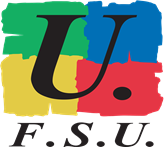 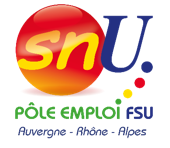 Le SNU au côté des victimes et de tous les agentsLe CSE Pôle Emploi Auvergne Rhône-Alpes a voté le 4/10/22 à l’unanimité une motion pour que le CSE engage les démarches afin de se porter partie civile suite à l’assassinat de Patricia Pasquion pour :avoir accès aux éléments du dossier avoir des réponses aux questions restées sans réponses malgré l’enquête interne Accident du Travail menée par les élus.Tirer des pistes de prévention….. Retrouvez la communication de SNU sur le retour de l’enquête Accident mortel du travail en suivant  ce lienLa mise en œuvre de cette résolution, sous la responsabilité de la secrétaire, n’a pas abouti. Le SNU n’a pas lâché l’affaire et a été le seul syndicat à prendre ses responsabilités en se portant partie civile. 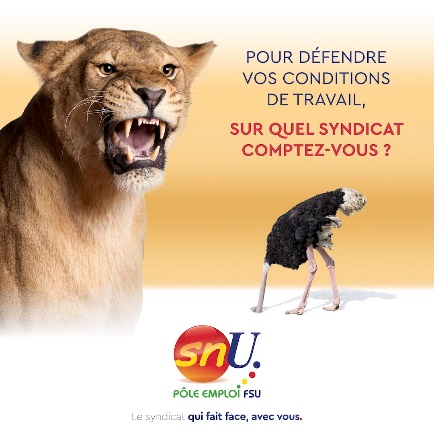 Comme tous les collègues dont ceux en situation d’accueil, nous avons besoin de comprendre. Besoin de comprendre et d’obtenir des informations autrement que par la presse. La cour d’assises nous est apparue comme  le seul endroit où nous pourrions avoir les réponses que la direction s’est toujours refusé  à nous  donner. Nous ne manquerons pas d’en tirer les conséquences. La première semaine de ce procès s’achève avec l’audition de notre collègue de Pôle Emploi Grand Est. La semaine prochaine, 1 journée et demie seront consacrées plus particulièrement au meurtre de notre collègue Patricia. Des collègues de Valence seront appelés à la barre comme témoins  et/ou comme partie civile. 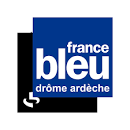 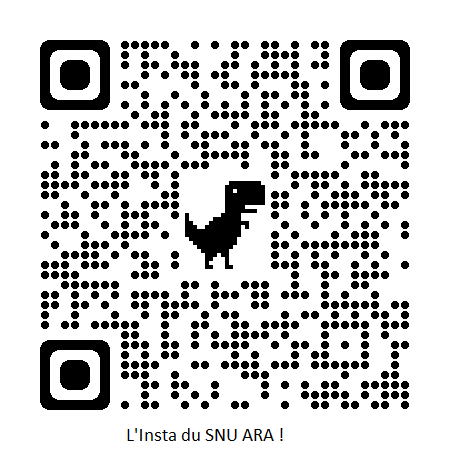 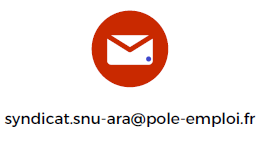 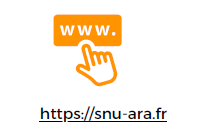 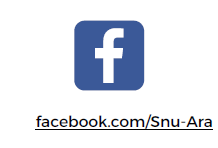 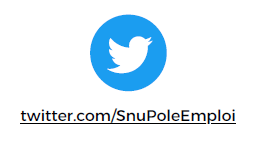 